Буклет для родителей «Профилактика плоскостопия»Плоскостопие - это деформация стопы, характеризующаяся уплощением ее сводов. Врачи называют плоскостопие болезнью цивилизации. Неудобная обувь, синтетические покрытия, гиподинамия - все это приводит к неправильному развитию стопы.Процесс формирования стоп начинается с первыми шагами ребёнка и окончательноформируется к семи - восьми годам. 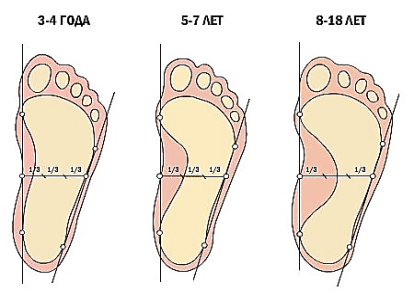 Стопа - фундамент, опора нашего тела, и любое нарушение развития может отражаться на осанке ребенка. При плоскостопии снижается или исчезает амортизирующая роль стопы, в результате чего внутренние органы становятся мало защищенными от сотрясений. Одним из частых симптомов плоскостопия является боль в стопе и голени. Главной причиной его возникновения является слабость мышечно-связочного аппарата стопы. Врожденное плоскостопие встречается редко. Оно чаще развиваются у детей ослабленных, плохо развитых физически, перенесших рахит. Перегрузка, переутомление стопы частовозникает у детей с избыточным весом.Диагноз деформации стопы подтверждается плантографией - получением отпечатковстопы. 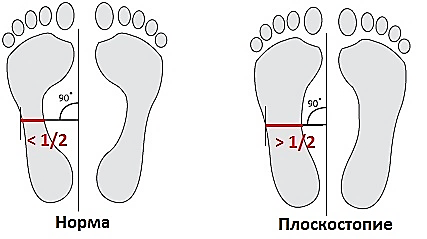 Как предупредить плоскостопие? Предупредить плоскостопие легче, чем его лечить. Профилактика плоскостопия включает в себя ношение правильной обуви, массаж и специальные упражнения для укрепления мышц и связок ног,  на фоне общего укрепления организма ребенка.Выбор обуви.• Обувь у ребёнка должна быть сделана из натуральных материалов, внутри с твёрдым супинатором, поднимающим внутренний край стопы. • Подошва детской обуви, должна быть гибкой и иметь каблук 5-10мм, искусственно поднимающий свод стопы, защищающий пятку от ушибов. • Обувь должна соответствовать форме и размеру стопы, быть удобной при носке и не должна мешать естественному развитию ноги, сдавливая стопу, нарушая кровообращение и вызывая потертости. • Обувь должна быть максимально легкой, достаточно жесткой, с хорошим задником• Помните, длина следа должна быть больше стопы в носочной части, припуск в 10 мм. При определении размера обуви ребенка,руководствуйтесь длиной стопы, котораяопределяется расстоянием, между наиболеевыступающей точкой пятки и концом самогодлинного пальца. 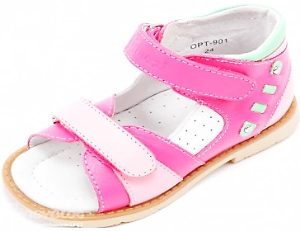 Для профилактики плоскостопия и укрепления мышц стоп используют стельки-тренажёр Плата. При наличии плоскостопия используют ортопедические стельки. Упражнения при плоскостопии:1. Без предметов:- движения пальцами ног (сжимание и разжимание);- круги;- перекаты с пятки на носок;- разведение и сведение пяток, передних отделов стоп;- пружинящие движения с сопротивлением;- ходьба и бег по наклонной плоскости. 2. С предметами:- ходьба и бег по массирующим коврикам;- захват мелких  предметов, удержание их и бросание;- перекатывание палок, карандашей, мячей разных размеров;- упражнение на равновесие. 3. На снарядах и приспособлениях:- ходьба по специальным дорожкам;- ходьба по лесенке, дорожке под разным углом наклона;- ходьба по ребристым доскам;- лазание по гимнастическим лесенкам и шведской стенке;- вход на возвышение и спрыгивание с него. - ходьба по гимнастической палке, канату приставным шагом. Массаж стопМассаж можно выполнять руками, а так же удобно использовать массажный ролик. 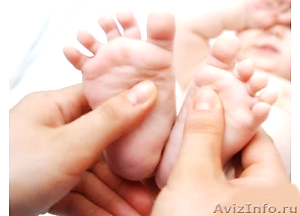 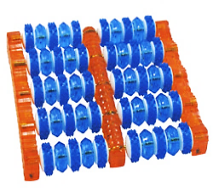 Прекрасным  средством для профилактики плоскостопия являются массажные коврики, которые можно приобрести в магазинах или изготовить самим из подручных материалов. Возьмите кусок материи и нашейте на него все, что найдете подходящее в доме (бусинки, пуговицы, пробки).  Можно сделать в коврике отдельные кармашки и заполнить их: один песком, другой керамзитом или камушками, третий гречкой, четвертый - фасолью… Это будет не только массажер для ножек, но и увлекательная игрушка для малыша. Поверьте, это понравится больше, чем покупная подобная дорожка. Это же сделано мамой…Ваше задача - максимально предоставить разнообразных ощущений для ножек. 
И помните, что ходить по таким коврикам необходимо босиком, а не в носках!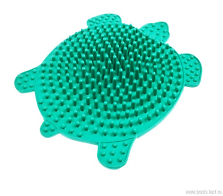 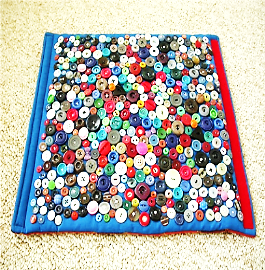 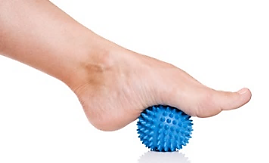 Белгород, 2021МБДОУ - Детский сад № 70г. БелгородаПрофилактика плоскостопия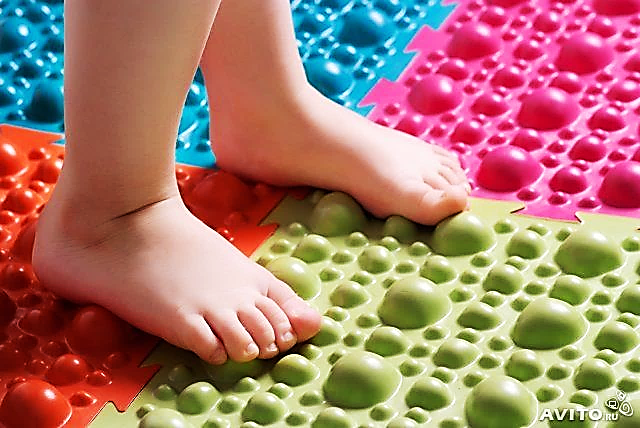 Для Вас, родители!